OBJETIVOO presente manual descreve as etapas para aquisição de materiais, de consumo ou permanentes, por meio de dispensa de licitação de pequeno valor (art. 75, II da Lei nº 14.133/21), executadas por meio do Sistema de Dispensa/Cotação Eletrônica de Preços, no âmbito da UFPB.PÚBLICO ALVOUnidades gestoras da UASG 153065.GLOSSÁRIO DE TERMOS E SIGLASDispensa/Cotação Eletrônica – Sessão pública virtual, que transcorrerá sem interferência do servidor responsável pelas compras, onde a sociedade poderá observar as aquisições efetuadas pelo Governo Federal e os valores contratados.Empenho – É o primeiro estágio da despesa, conceituado como sendo o ato emanado de autoridade competente (ordenador de despesas). É efetuado contabilmente e registrado no sistema SIAFI, utilizando-se o documento Nota de Empenho, que se destina a registrar o comprometimento de despesa orçamentária, obedecidos os limites estritamente legais, bem como os casos em que se faça necessário o reforço ou a anulação desse compromisso.  O empenho da despesa poderá ser ordinário, por estimativa e global.ETP – Estudo Técnico Preliminar.  Documento constitutivo da primeira etapa do planejamento de uma contratação que caracteriza o interesse público envolvido e a sua melhor solução e dá base ao anteprojeto, ao termo de referência ou ao projeto básico a serem elaborados, caso se conclua pela viabilidade da contratação.NE – Nota de Empenho. PRA – Pró-Reitoria de Administração. PROPLAN – Pró-Reitoria de Planejamento.SIPAC – Sistema Integrado de Patrimônio, Administração e Contratos.Sistema de Dispensa/ Cotação Eletrônica – Ferramenta informatizada integrante do Sistema de Compras do Governo Federal – Comprasnet 4.0, disponibilizada pela Secretaria de Gestão da Secretaria Especial de Desburocratização, Gestão e Governo Digital do Ministério da Economia, para a realização dos procedimentos de contratação direta de obras, bens e serviços, incluídos os serviços de engenharia.TR – Termo de Referência. Documento necessário para a contratação de bens e serviços, devendo conter os parâmetros e elementos descritivos contidos no inciso XXIII do caput do art. 6º e art. 40, §1º da Lei nº 14.133/2021.UASG – Unidade Administrativa de Serviços Gerais.Unidade Solicitante/ Demandante/ Requisitante – Unidade da UFPB que tenha demandado a solicitação do material, sendo responsável pelo acompanhamento da execução do objeto.LEGISLAÇÃO APLICADA E DOCUMENTOS DE REFERÊNCIALei nº 14.133/21 - Lei de Licitações e Contratos Administrativos.Instrução Normativa SEGES/ME nº 67, de 8 de julho de 2021 - Dispõe sobre a dispensa de licitação, na forma eletrônica, de que trata a Lei nº 14.133, de 1º de abril de 2021, e institui o Sistema de Dispensa Eletrônica, no âmbito da Administração Pública federal direta, autárquica e fundacional.Instrução Normativa SEGES /ME nº 65, de 7 de julho de 2021 - Dispõe sobre o procedimento administrativo para a realização de pesquisa de preços para a aquisição de bens e contratação de serviços em geral, no âmbito da administração pública federal direta, autárquica e fundacional.Instrução Normativa SEGES/ME nº 58, de 08 de agosto de 2022 - Dispõe sobre a elaboração dos Estudos Técnicos Preliminares - ETP, para a aquisição de bens e a contratação de serviços e obras, no âmbito da administração pública federal direta, autárquica e fundacional, e sobre o Sistema ETP digital.Guia Nacional de Contratações Sustentáveis - 5ª edição JUL/2022. Manuais do Portal de Compras do Governo Federal.Manual SIPAC – Módulo de Protocolo.INFORMAÇÕES GERAISDisciplinadas pela Lei nº 14.133/21, as contratações diretas de pequeno valor são aquelas previstas no art. 75, incisos I e II. Cumpre destacar que os limites legais em vigor se referem ao montante global para licitações dispensáveis durante um exercício financeiro, restando vedado que o objeto da contratação seja fracionado com o fito de dispensar o processo licitatório, devendo ser considerado o valor total da despesa para executar a contratação direta.No intuito de promover a melhor execução orçamentária e financeira de todas as unidades vinculadas à UASG 153065 (UFPB), a PRA lança, anualmente, o calendário com os ciclos de compras e de contratações. Dessa forma, os processos devem ser encaminhados de acordo com o Calendário de Compras e Contratações da UFPB.As solicitações para compra de materiais devem ser feitas pelos(as) requisitantes de cada Unidade (lista de requisitantes de material de cada unidade da UFPB disponível AQUI).A unidade demandante deve, antes de iniciar um processo de aquisição, verificar o quantitativo existente em estoque no Almoxarifado e se existe ARP vigente da UFPB que atenda à sua necessidade. A consulta às ARPs vigentes da UFPB pode ser realizada por meio do Portal de Compras do Governo Federal, diretamente no SIPAC ou no sítio da PRA.Antes de instruir o processo de dispensa, a unidade requisitante deve entrar em contato com a PROPLAN - Coordenação de Orçamento (11.01.07.04) para que seja emitido detalhamento do crédito necessário ao empenho para aquisição do material desejado. A Nota de Dotação com o crédito detalhado deve ser anexada ao processo.O envio à Procuradoria Jurídica das aquisições de pequeno valor não é obrigatório, conforme Orientação Normativa nº 46 da Advocacia-Geral da União,No caso de fracasso da dispensa/cotação eletrônica, a unidade requisitante pode solicitar a realização da aquisição por meio de dispensa tradicional, ou seja, diretamente com o fornecedor que apresentar a melhor proposta, desde que esteja de acordo com os preços de mercado.Dos documentos necessáriosA unidade interessada em solicitar a compra de um material por dispensa/cotação eletrônica deverá encaminhar um processo administrativo via SIPAC para a Divisão de Material  (11.01.08.02.06), contendo a seguinte documentação, em formato digital:Documento de Formalização da Demanda (conforme modelo), assinado eletronicamente no SIPAC pelo solicitante e pelo autorizador de despesas da unidade;Estudo Técnico Preliminar, nos termos da Instrução Normativa SEGES/ME nº 58, de 8 de agosto de 2022 (conforme modelo), assinado eletronicamente no SIPAC pelos integrantes da equipe de planejamento da aquisição e pelo autorizador de despesas da unidade;Comprovantes da pesquisa de preços - no mínimo três e realizada conforme a Instrução Normativa SEGES /ME nº 65, de 7 de julho de 2021.Planilha de preços contendo a análise crítica dos preços obtidos;Declaração de dotação orçamentária (Nota de Dotação);Comprovante de lançamento do(s) material(is) no sistema Compras.Gov/Módulo PGC, que ateste que o objeto da contratação está contemplado no PCA do ano em exercício;Termo de Referência elaborado conforme modelo de minuta padronizada da Advocacia Geral da União, destacando-se visualmente as eventuais alterações;Minuta de Contrato, se necessário, conforme modelo de minuta padronizada da Advocacia Geral da União.Atentar para que os documentos sejam nato-digitais e para as assinaturas sejam eletrônicas, não havendo, assim, necessidade de impressão dos documentos para assinatura física.A ausência de alguma das documentações citadas acima acarretará na devolução do processo ao setor demandante para que ele seja devidamente instruído. Nenhuma compra será iniciada por meio de solicitações via e-mail ou telefone. PROCEDIMENTOS NECESSÁRIOSPasso a Passo do Processo: Aquisição de material por meio de dispensa/ cotação eletrônica.FORMULÁRIOS E MODELOS CORRELATOSLista de requisitantes materiais – Disponível em: site da PRA.Documento de Formalização da Demanda – Materiais – Disponível em: Site da PRA.Estudo Técnico Preliminar – Disponível em: Site da PRA.Modelo de justificativa – Disponível em: Site da PRA.Modelos de minutas padrões de termo de referência, edital de licitação e contrato. Disponível em: site do AGU.Modelos de listas de verificação da AGU. Disponível em: site do AGU.FLUXOGRAMAFigura 1- Fluxo da aquisição de material por dispensa/ cotação eletrônica.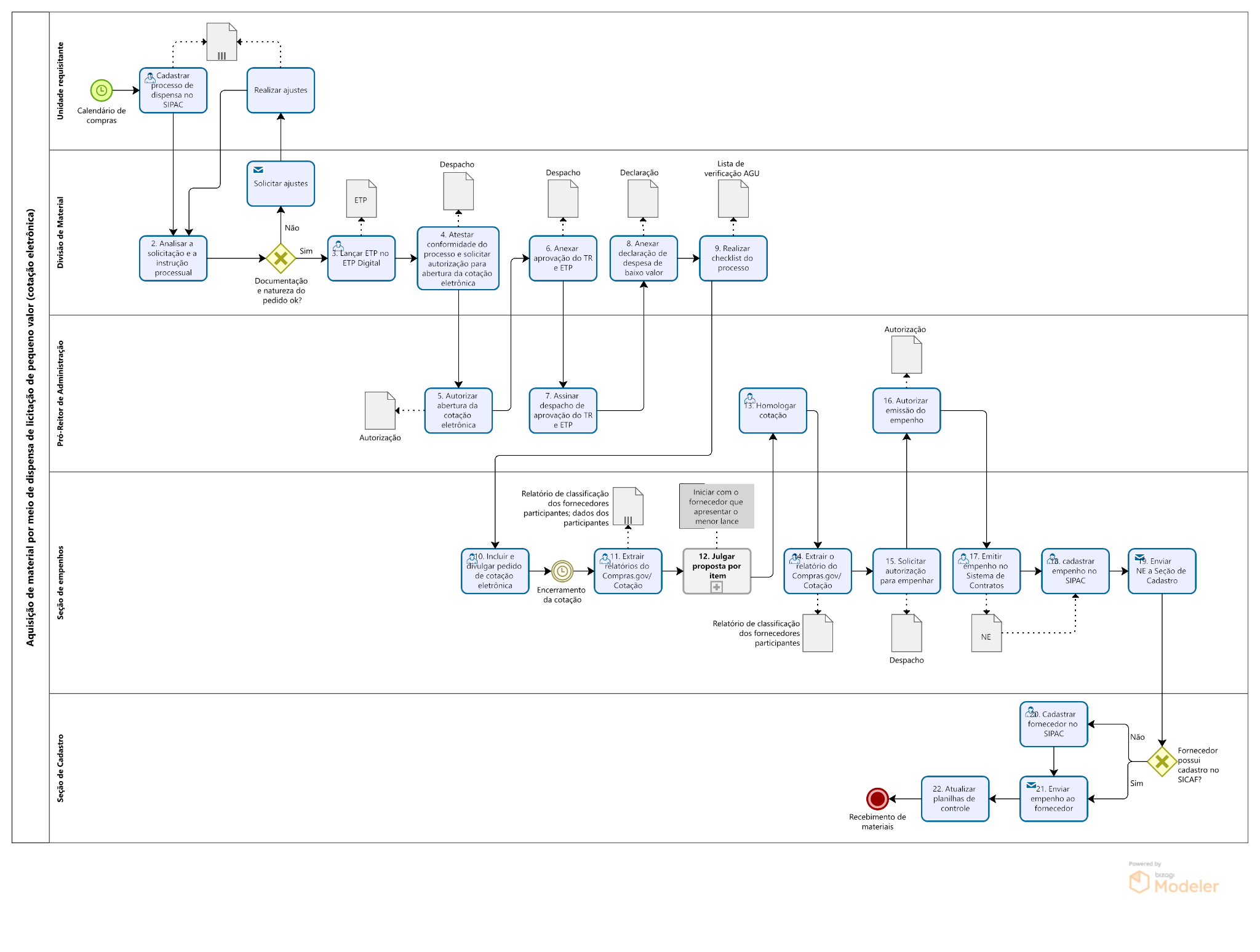 Figura 2- Subprocesso: julgamento das propostas da cotação eletrônica.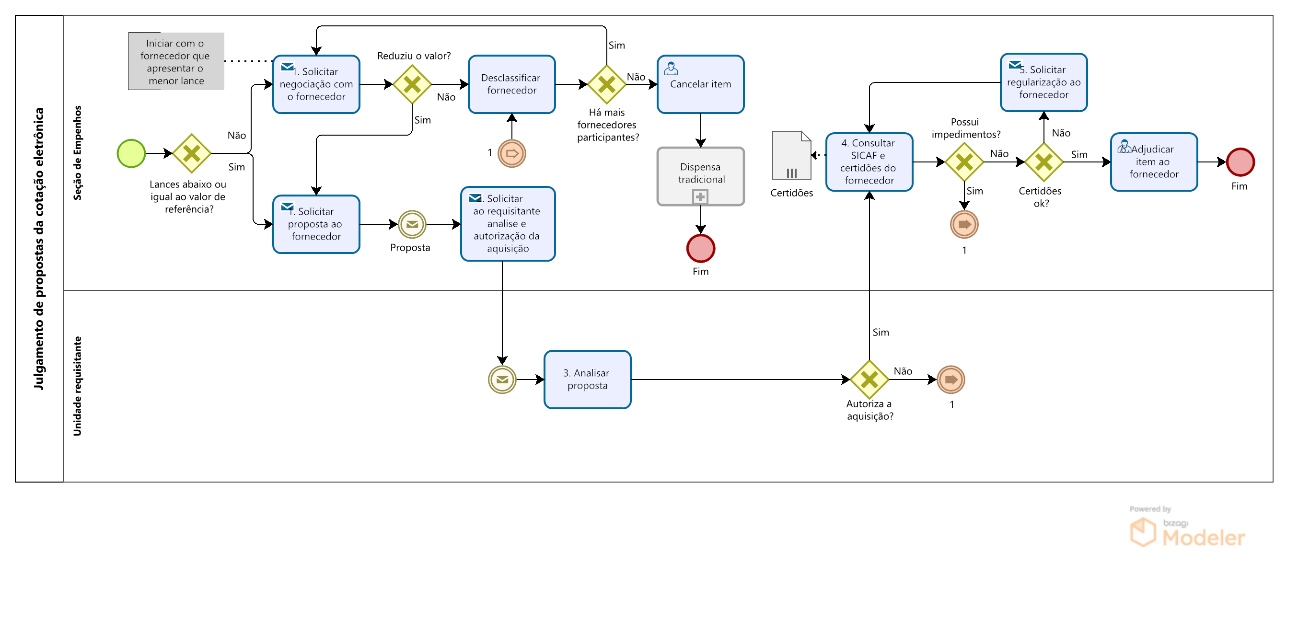 CONTATO Divisão de Material/PRAE-mail: dm@pra.ufpb.brTelefone: (83) 3216-7443Seção de Empenhos/DM/PRAE-mail: dm-empenhos@pra.ufpb.brTelefone: (83) 3216-7166CONTROLE DE REVISÃO 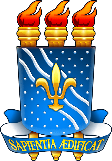 Universidade Federal da ParaíbaUniversidade Federal da ParaíbaProcedimento Operacional - POUnidade: Pró-Reitoria de AdministraçãoUnidade: Pró-Reitoria de AdministraçãoUnidade: Pró-Reitoria de AdministraçãoUnidade: Pró-Reitoria de AdministraçãoProcesso: Aquisição de material por dispensa de licitação de pequeno valor (dispensa/ cotação eletrônica)Processo: Aquisição de material por dispensa de licitação de pequeno valor (dispensa/ cotação eletrônica)Processo: Aquisição de material por dispensa de licitação de pequeno valor (dispensa/ cotação eletrônica)Processo: Aquisição de material por dispensa de licitação de pequeno valor (dispensa/ cotação eletrônica)Identificação: PRA/DM/03Identificação: PRA/DM/03Versão: 00Nº de folhas: 10EtapaQuem Faz?O que faz?1Unidade requisitanteCadastrar processo eletrônico no SIPAC (Tipo: dispensa de licitação; Assunto: 031.12 ou 031.11), contendo toda a documentação listada nas informações gerais deste documento.Enviar processo para a Divisão de Material  (11.01.08.02.06).2Divisão de MaterialReceber processo.Analisar a solicitação e a instrução processual.Caso sejam identificadas inconsistências ou pendências na documentação ou na natureza do pedido, o processo é devolvido a unidade requisitante para correção/complementação.3Divisão de Material (Seção de Compras)Concluída a análise do processo, se não houver inconsistências ou caso estas tenham sido sanadas, lançar ETP no sistema Compras.gov/Módulo ETP Digital.Anexar ao processo no SIPAC o ETP Digital.*Acesse aqui o Manual do ETP Digital.4Divisão de MaterialAtestar para a conformidade da instrução processual e solicitar ao ordenador de despesas autorização para abertura de Dispensa/ Cotação Eletrônica de Preços para adquirir o item especificado no DFD.Enviar processo para a PRA (11.00.47).5Pró-Reitor de AdministraçãoReceber processo.Autorizar abertura da dispensa/ cotação eletrônica.Enviar processo para a Divisão de Material (11.01.08.02.06).6Divisão de MaterialAnexar despacho para aprovação do ETP e Termo de Referência.7Pró-Reitor de Administração Assinar despacho de aprovação do ETP e Termo de Referência.8Divisão de MaterialAnexar ao processo declaração de despesa de baixo valor – LRF (Lei de Responsabilidade Fiscal).9Divisão de MaterialRealizar check-list do processo conforme lista de verificação da AGU.*Acesse aqui o modelo.10Seção de EmpenhosIncluir e divulgar pedido de dispensa/ cotação eletrônica no Compras.gov/Divulgação de Compras, informando a data e horário limite para recepção das propostas de preços e apresentação de lances.*Passo a passo no sistema AQUI.11Seção de EmpenhosApós o encerramento do prazo da cotação, extrair do sistema Compras.gov/ Módulo Sistema de Cotação/ Dispensa Eletrônica relatório de classificação dos fornecedores participantes da cotação e dos dados dos fornecedores participantes.Caminho: Compras.gov Cotação/Dispensa Eletrônica Serviços do Governo Caminho: Compras.gov *Anexar relatórios ao processo no SIPAC.12Seção de EmpenhosSubprocesso: Julgar proposta dos fornecedores participantes por item.*Sempre iniciar com o fornecedor participante que apresentar o menor lance.12.1Seção de EmpenhosSe houver lances iguais ou inferiores ao valor de referência, solicitar, por e-mail, ao fornecedor detentor do menor lance (1º colocado) a proposta. Se houver apenas lances superiores ao valor de referência, solicitar, por e-mail, ao fornecedor detentor do menor lance (1º colocado) negociação de condições mais vantajosas. Se o fornecedor concordar em reduzir o valor, solicitar sua proposta. Se a empresa não concordar em reduzir o valor, desclassificar e solicitar negociação com o 2º colocado e assim por diante, até esgotar todas as possibilidades.Se não houver lances ou propostas compatíveis com o solicitado, cancelar o item e executar dispensa tradicional a partir das propostas coletadas com fornecedores apresentadas pelo requisitante, desde que a proposta esteja de acordo com os preços de mercado.Caminho: Compras.gov Cotação/Dispensa Eletrônica Serviços do Governo *Anexar a proposta do fornecedor vencedor e todos os e-mails de negociação com os fornecedores ao processo no SIPAC.12.2Seção de empenhosApós recebimento da proposta, solicitar, por e-mail, à unidade requisitante analise e autorização da aquisição.*Anexar a troca de e-mails com o requisitante ao processo no SIPAC.12.3Unidade requisitanteAnalisar proposta do fornecedor detentor do menor lance:Se estiver de acordo, autorizar a aquisição; Caso contrário, não autorizar. 12.4Seção de empenhosSe o requisitante não autorizar a proposta, desclassificar o fornecedor e solicitar, por e-mail, negociação com o fornecedor 2º colocado e assim por diante, até esgotar todas as possibilidades.Se o requisitante autorizar, consultar no SICAF a regularidade fiscal, trabalhista e impedimentos do fornecedor e certidões do fornecedor (CADIN, licitantes inidôneos, CNIA, CEIS, CNEP).*Anexar certidões emitidas ao processo no SIPAC.12.5Seção de empenhosCaso o fornecedor possua algum impedimento, desclassificar e solicitar, por e-mail, negociação com o fornecedor 2º colocado e assim por diante, até esgotar todas as possibilidades.Caso o fornecedor esteja com certidões vencidas, solicitar, por e-mail, ao fornecedor a regularização. Seguir para a etapa seguinte apenas depois da regularização.12.6Seção de empenhosCaso esteja tudo regular com o fornecedor, adjudicar item da cotação para o fornecedor selecionado.Caminho: Compras.gov Cotação/Dispensa Eletrônica Serviços do Governo *A adjudicação deve ser realizada por item.*Caso o valor tenha sido negociado, preencher o mesmo no campo Valor Negociado R$.13Pró-Reitor de Administração (ordenador de despesas)Homologar a cotação eletrônica.Caminho: Compras.gov Cotação/Dispensa Eletrônica Serviços do Governo 14Seção de empenhosExtrair novamente do sistema Compras.gov/ Módulo Sistema de Cotação/ Dispensa Eletrônica o relatório de classificação dos fornecedores participantes da cotação, para que se conste a adjudicação e homologação.Caminho: Compras.gov Cotação/Dispensa Eletrônica  Serviços do Governo *Anexar relatório ao processo SIPAC.15Seção de empenhosSolicitar ao ordenador de despesas autorização para a emissão de Nota de Empenho.Enviar processo para a PRA (11.00.47).16Pró-Reitor de AdministraçãoReceber processo.Autorizar emissão da nota de empenho.Enviar processo para a Divisão de Material (11.01.08.02.06).17Seção de empenhosCaso esteja tudo regular com as certidões do fornecedor, emitir empenho no  Compras.gov/Módulo Sistema de Contratos.*Passo a passo no sistema AQUI.Recolher as assinaturas de autorização do empenho (gestor financeiro e ordenador de despesas).Anexar nota de empenho ao processo.Preencher Planilha de Controle de Empenhos-DM com as informações do empenho emitido.18Seção de empenhosCadastrar nota de empenho no SIPAC.Caminho: *Passo a passo no SIPAC AQUI.19Seção de empenhosEnviar, por e-mail, nota de empenho à Seção de Cadastro/PRA.20Seção de cadastroVerificar se o fornecedor possui cadastro no SIPAC.Caso sim, pular para a etapa seguinte (etapa 21).Caso contrário, cadastrar fornecedor no SIPAC.Caminho: Liquidação de Despesas e Caminho: *Passo a passo no SIPAC AQUI.Enviar, via e-mail, ao fornecedor as instruções de acesso ao SIPAC, informando login e senha de acesso.21Seção de cadastroEnviar empenho ao fornecedor, via SIPAC, para que seja executada a entrega da mercadoria (prosseguir com o fluxo de recebimento e distribuição do material).Caminho: Liquidação de Despesas 22Seção de cadastroPreencher Planilha de Controle de Empenhos-DM com a data de envio ao fornecedor e observações (se houver).Preencher Planilha de Confirmação de Recebimento dos Empenhos com todos os campos pertinentes (fornecedor, e-mail, login, senha, empenho, data de envio).RevisãoDataHistórico das RevisõesItem(ns) Revisado(s)Revisado por0015/02/2023Revisão FinalTodosCibele Maria Botto Falcão;  eSávia Rodrigues Martins Barros01Elaborado por: Rebeca Honorato NeivaAprovado por: Márcio André Veras MachadoData: 28/02/2023